ΒΕΒΑΙΩΣΗ ΕΚΠΟΝΗΣΗΣ ΜΕΤΑΔΙΔΑΚΤΟΡΙΚΗΣ ΕΡΕΥΝΑΣΟ/Η κ. ……………………………………………………. του (όνομα πατρός)…………………………………., εκπονεί Μεταδιδακτορική Έρευνα στο Τμήμα ΜΗΧΑΝΟΛΟΓΩΝ ΜΗΧΑΝΙΚΩΝ της Σχολής ΜΗΧΑΝΙΚΩΝ του Πανεπιστημίου Δυτικής Αττικής από  …. /…../…...Η έρευνα εκπονείτε στο γνωστικό αντικείμενο «……………………………………………………………….» με επιβλέποντα/ουσα τον/την κ./κα …………………………………………………(Όνομα, Επώνυμο, Βαθμίδα, Τμήμα-Σχολή- Ίδρυμα)Η βεβαίωση αυτή χορηγείται για κάθε νόμιμη χρήση.	Ο/Η Πρόεδρος του Τμήματος ……………………….………………………………………………(Ονοματεπώνυμο & Yπογραφή)ΕΛΛΗΝΙΚΗ ΔΗΜΟΚΡΑΤΙΑ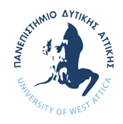 ΠΑΝΕΠΙΣΤΗΜΙΟ ΔΥΤΙΚΗΣ ΑΤΤΙΚΗΣΣΧΟΛΗ  ΜΗΧΑΝΙΚΩΝΤΜΗΜΑΜΗΧΑΝΟΛΟΓΩΝ ΜΗΧΑΝΙΚΩΝΗμερομηνία: …………………………                          Αρ. Πρωτ. : .……………………..... [Συμπληρώνεται από τη Γραμματεία]                                                                                                                      Προς:                                                                                                                      ………………………………………………                                                                                                                      ………………………………………………                               ………………………………………………